Top of FormOFERTA COMERCIALA SERVICII MEDICALEPrezenta oferta comerciala de servicii medicale (Oferta) va este transmisa in vederea efectuarii interventiei chirurgicale mentionate mai jos in prezenta Oferta Comerciala de catre medici angajati sau colaboratori ai DELTA HEALTH CARE SRL, cu sediul in: Bucuresti, str. Nicolae Caramfil, nr. 85A, Sector 1, avand numar de inregistrare in Registrul Comertului J40/2516/2010 si cod unic de inregistrare 26630352 , reprezentata prin denumita in cele ce urmeaza Spitalul Ponderas.PRET Pretul pachetului interventiei chirurgicale Revizie spondilosindeză posterioară segmentară este de: 63000.00 lei (serviciu scutit de TVA fara drept de deducere). In cazul in care sunteti abonat, asigurat sau beneficiati de alte reduceri si inlesniri, orice reducere este evidentiata in mod procentual si scazuta din Pret.Pretul mentionat include: spitalizarea pe o durata de 10 nopti, onorariile profesionale (inclusiv onorarii suplimentare daca este cazul) ale medicilor, anestezia, ingrijirile medicale pe parcursul perioadei normale de spitalizare, consumabilele si produsele farmaceutice standard pentru interventia chirurgicala, alimentatie (regim alimentar recomandat de catre echipa medicala in functie de patologie), produse igienico sanitare, imbracaminte spital.Pretul pachetului include onorariul urmatoarei echipe operatorii:Echipa medicala se poate modifica, caz in care pretul mentionat in prezenta Oferta poate suporta modificari in functie de onorariile profesionale suplimentare (daca este cazul), acestea urmand a fi incluse in pretul interventiei.La punctul A de mai jos sunt prezentate in format valoric, serviciile medicale, consumabilele si produsele farmaceutice standard (incluse in costul mentionat mai sus) pentru fiecare sectie a Spitalului, dupa cum urmeaza:A. Pachet interventie chirurgicala Nota generala: In timpul oricarei interventii chirurgicale pot aparea situatii imprevizibile care impun proceduri medicale al caror cost nu poate fi estimat anterior. Decizia efectuarii acestor servicii este una exclusiv medicala si apartine in intregime echipei medicale care se ocupa de caz.In afara de pretul interventiei chirurgicale mentionat mai sus, in functie de specificul cazului dumneavoastra se pot adauga costuri suplimentare, printre care mentionam cu titlu de exemplu:Costul pentru efectuarea de alte interventii in acelasi timp operator impreuna cu alte servicii medicale neincluse in prezenta Oferta; Costul materialelor sanitare / produselor farmaceutice suplimentare folosite in fiecare sectie pe durata internarii, altele decat cele considerate standard si care au fost incluse in costul interventiei si mentionate valoric mai sus; Nota: pretul pachetului include valoarea materialelor sanitare si produselor farmaceutice folosite in medie in fiecare sectie parcursa de catre pacient in episodul de spitalizare (chirurgie, anestezie, bloc operator, terapie internsiva etc). Consumul intre sectii nu se compenseaza. Depasirea consumului standard pentru o sectie determina automat facturarea celor mai scumpe consumabile / servicii din respectiva sectie. In cazul in care valoarea serviciillor suplimentare facturate este mai mare decat depasirea valorica efectiva se va acorda un discount evidentiat pe factura. Costul spitalizarii suplimentare necasare, conform recomandarii medicale sau la solicitarea expresa a pacientului. Costul materialelor sanitare speciale ( ex. implanturi, proteze, aparat Stapler, plase, bandelete, tachyben, memobag, protector small alexix, costume si alte materiale folosite in chirurgia plastica, probe cartus GEM etc) folosite in cadrul anumitor interventii a caror valoare poate fi cuantificata doar dupa finalizarea interventiei chirurgicale. Costul serviciilor de anatomo patologie (ex. extemporaneu, examen histopatologic, imunohistochimie, blocuri parafina (pret per bloc - numarul de blocuri in functie de specificul cazului) etc). Costul acestor servicii poate fi comunicat numai dupa primirea rezultatelor si informarii de cost din partea laboratorului in functie de numarul probelor analizate. Serviciile suplimentare vor fi facturate la pretul de lista practicat la momentul prestarii serviciilor.In timpul internarii in Spital va rugam solicitati detalii despre preturile aplicabile de la reprezentantii spitalului.INTERNARE Data la care va avea loc interventia chirurgicala se stabileste de comun acord intre dumneavoastra, echipa medicala operatorie si biroul de internari al Spitalului, in limita disponibilitatii. Inainte de data stabilita pentru efectuarea interventiei chirurgicale se va realiza si consultul preanestezic cu medicul anestezist. Programarea interventiei chirurgicale se realizeaza exclusiv prin intermediul biroului de internari: tel 0752.288.034,  hospital.office@ponderas.ro, program L-V 08:00-20:00.Plata pretului se efectueaza cel tarziu pana la data internarii. Achitarea facturilor se poate realiza exclusiv prin card bancar la casieria Spitalului cu cel putin 5 (cinci) zile inainte de internare. Plata prin OP se efectueaza cel tarziu cu 5 (cinci) zile inainte de internare, fiind obligatorie prezentarea dovezii inainte de internare. Pentru plata in avans puteti obtine factura de la biroul de internari.La internare se vor prezenta urmatoarele documente: act de identitate (BI/CI/Pasaport), dosar istoric medical complet si orice alt document considerat necesar de catre spital.Internarea se face doar sub conditia semnarii prezentei Oferte si achitarii integrale a pretului. Inainte de internare aveti obligatia de a completa si semna urmatoarele documente:Formular de inregistrare si admitere in spital;Consimtaminte informate si (ex. Chirurgie, anestezie, imagistica etc);Fise de informare si Fise de evaluarePentru orice neclaritate privind modul de completare al documentatiei medicale va rugam sa va adresati medicului dumneavoastra curant pentru clarificari si informatii suplimentare.EXTERNARE La externare, dupa achitarea integrala a serviciilor de care ati beneficiat, veti primi la Biroul de Internari documentele medicale:concediul medical (eliberat de catre medicul curant la solicitarea dumneavoastra)biletul de externarerezultatele analizelor si investigatiilor medicale efectuate in perioada de spitalizarefilmele investigatiilor de imagistica RMN, CT (daca este cazul)decontul de consumuridocumente financiare (facturi, bonuri etc)Zilnic se poate verifica costul serviciilor medicale de care ati beneficiat pe durata internarii in Spital, ((L-V in intervalul 08:00-20:00)) la Biroul de internari al Spitalului.B. Preturile practicate pentru spitalizarea suplimentara, prestata ca urmare a unor recomandari medicale sau la solicitarea expresa a pacientei, sunt: Tarifele de spitalizare mentionate mai sus nu includ serviciile medicale, produsele farmaceutice si materiale sanitare folosite in cursul internarii suplimentareALTE ASPECTE In cazul in care platitorul serviciilor este alta persoana decat dumneavoastra va rugam sa informati Biroul de internari despre acest aspect anterior acestei oferte si internarii, urmatoarele aspecte fiind aplicabile:Daca platitorul serviciilor este o alta societate comerciala, este obligatoriu incheierea unui contract de prestari servicii medicale intre Spital si platitor inainte de internare;Daca platitorul este o societate de asigurare va rugam sa verificati la biroul de internari daca societatea dumneavoastra de asigurare are incheiat un contract cu Spitalul. In cazul in care nu exista un contract intre Spital si societatea de asigurare, atunci costurile serviciilor medicale vor fi facturate si achitate de catre dumneavoastra.In cazul in care nu se primeste o aprobare valida din partea societatii de asigurare pana la momentul internariivor, atunci costurile serviciilor medicale vor fi facturate si achitate de catre dumneavoastra.In cazul in care beneficiati de un contract de finantare printr-o institutie bancara cu care Spitalul are incheiat un contract de colaborare, prin semnarea prezentei oferte va manifestati in mod explicit si irevocabil acordul pentru ca Spitalul sa transmita bancii finantatoare orice informatii solicitate de catre banca in vederea aprobarii finantarii si efectuarii platii.Orice solicitare de plata a serviciilor medicale de catre o terta parte transmisa Spitalului dupa data internarii nu se va lua in calcul.In cazul in care platitorul serviciilor medicale, in oricare din variantele prezentate sau nu in prezentul document, nu efectueaza plata la termen dumneavoastra veti ramane obligat la achitarea tuturor costurilor serviciilor oferite. Pana la plata efectiva si completa a serviciilor oferite va angajati in mod personal sa efectuati plata oricaror servicii medicale primite.Serviciile medicale acordate in baza prezentei Oferte sunt servicii medicale solicitate expres de pacient, pentru care pacientul poarta obligatia platii, acestea nefiind servicii pentru care pacientul sa solicite decontare in sistemul asigurarilor de sanatate de stat. Prin acceptarea acestei Oferte pacientul declara si garanteaza ca aceste servicii nu fac obiectul unui bilet de trimitere eliberat in vederea acorperirii costurilor de catre asigurarea obligatorie de sanatate.Serviciile suplimentare neincluse in prezenta Oferta se vor factura separat de catre Spital si se vor achita de catre Pacient zilnic, pana la momentul externarii.Pe durata internarii sunteti obligat sa respectati Ghidul Pacientului si sa-i determinati pe apartinatori sa respecte Ghidul Vizitatorului. Un exemplar al fiecarui Ghid se regaseste in rezerva sau poate fi obtinut gratuit de la Biroul de Internari. Nerespectarea normelor mentionate da dreptul Spitalului sa evacueze orice persoana din Spital, inclusiv sa opreasca furnizarea serviciilor medicale.Informatiile prezentate in prezentul document sunt valabile la data emiterii. Va rugam solicitati detalii privind valabilitatea informatiei de la Biroul de Internari la momentul returnarii exemplarului semnat de dumneavoastra.Prin semnarea prezentei Oferte declar ca am luat la cunostinta de intreg continutul sau si sunt de acord cu termenii si conditiile mentionate mai sus.Prin semnarea prezentei Oferte ma angajez sa achit pretul si orice costuri suplimentare aferente spitalizarii mele si sa respect intructiunile primite din partea personalului Spitalului.Data semnarii ....................................Nume pacient Maxim Andreea CNP pacient 6091107807753Telefon pacient 03737904739Adresa email Nume apartinator/reprezentant:Numar telefon apartinator/reprezentant: Semnatura pacient ....................................Bottom of Form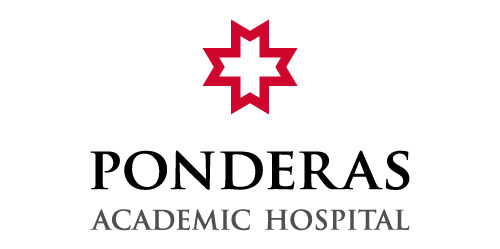 Analize de laborator Investigatii laborator inclus  1550.00 lei Administrare materiale sanitare Materiale sanitare inclus  5300.00 lei Administrare medicamente Medicamente inclus  2150.00 lei Cheltuieli aferente spitalizarii REZERVA STANDARD inclus cantitate 8 Cheltuieli aferente spitalizarii REZERVA TERAPIE INTENSIVA inclus cantitate 2 REZERVA STANDARD810.00 lei/ziREZERVA TERAPIE INTENSIVA 1,750.00 lei/ziData: 23.01.2018Oferta prezentata in numele DELTA HEALTH CARE SRL ____________________________ [semnatura]Reprezentant Birou de Internari 